   (Fučíkova 335/2, 015 01 Rajec)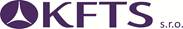  Spoločnosť, ktorá vyrába plastové komponenty pre automobilový priemysel, hľadá nových zamestnancov na pozíciu operátor stroja na výrobu výrobkov z plastu, operátor na lakovacej linkeTermín nástupu: dohodouPoskytuje:nástupná mzda 680 €pohyblivá zložka mzdy 91  €po skúšobnej dobe dochádzkový bonus 40 €       (po roku sa navyšuje) polročné navýšenie mzdy o 30 €vianočný, veľkonočný a letný dovolenkový bonus Kontaktné údaje:Mgr. Eva Tlacháčová                                Veronika Pagáčová     0903 105 493                                            0911 305 354eva.tlachacova@kfts.sk                      veronika.pagacova@kfts.sk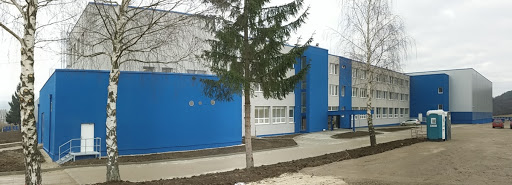 